January  2022January  2022January  2022January  2022January  2022SunMonTueWedThuFriSat1 New Year's Day2 3 Joni – 1st recess4 Reanna – 1st recess5 Laura – 1st recessSpanish – morningMusic - afternoon6 Joni – 1st recessArt - afternoon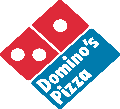 DOMINO’S PIZZA  NIGHT7 Laura – 1st recessStorytime and Yoga - afternoon8 9 10 Reanna – 1st recess11 Reanna – 1st recessBoard Meeting 5:30 p.m.12 Laura – 1st recessSpanish – morningMusic - afternoon13 Joni – 1st recessArt - afternoon14 Joni – 1st recessStorytime and Yoga - afternoon15 16 17 Martin Luther King Jr.NO SCHOOLDISTRICT WIDE18 Reanna – 1st recessLibrary Visit- afternoon19 Laura – 1st recessSpanish – morningMusic - afternoon20 Joni – 1st recessArt - afternoon21 Laura – 1st recessStorytime and Yoga - afternoon22 23 24 Reanna – 1st recessStaff Meeting 5:30 p.m.25 Reanna – 1st recess26 Laura – 1st recessSpanish – morningMusic - afternoon27 Joni – 1st recessArt - afternoon28 Joni – 1st recessStorytime and Yoga - afternoon29 30 31 Laura – 1st recess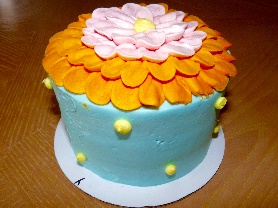 Cake Decorating Contest – Cake Boss! – all classesReminders: Please bring warm clothing daily– snow pants, boots, waterproof mittens, hats, etc.Please bring clean water bottles daily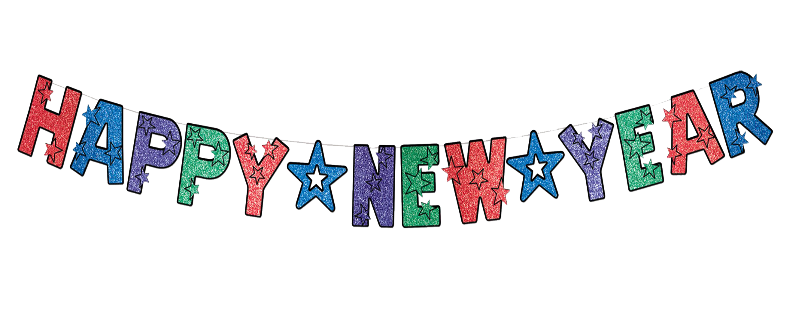 Reminders: Please bring warm clothing daily– snow pants, boots, waterproof mittens, hats, etc.Please bring clean water bottles dailyReminders: Please bring warm clothing daily– snow pants, boots, waterproof mittens, hats, etc.Please bring clean water bottles dailyReminders: Please bring warm clothing daily– snow pants, boots, waterproof mittens, hats, etc.Please bring clean water bottles dailyReminders: Please bring warm clothing daily– snow pants, boots, waterproof mittens, hats, etc.Please bring clean water bottles daily